PART 1: PERFORMANCE PLAN 	(see instructions on page 2)PART 1: PERFORMANCE PLAN 	(see instructions on page 2)PART 1: PERFORMANCE PLAN 	(see instructions on page 2)PART 1: PERFORMANCE PLAN 	(see instructions on page 2)PART 1: PERFORMANCE PLAN 	(see instructions on page 2)PART 1: PERFORMANCE PLAN 	(see instructions on page 2)PART 1: PERFORMANCE PLAN 	(see instructions on page 2)Review the Institutional Goals with the employee. Define the Individual Goals for the employee 
(no less than 3, no more than 5).Provide Talent Development Goals, as needed.Review the Institutional Goals with the employee. Define the Individual Goals for the employee 
(no less than 3, no more than 5).Provide Talent Development Goals, as needed.Review the Institutional Goals with the employee. Define the Individual Goals for the employee 
(no less than 3, no more than 5).Provide Talent Development Goals, as needed.Indicate below the Weight of each goal toward the 
Final Overall Rating. Each goal must be at least 5%. The total weight of the Institutional Goals must equal 50%.The total weight of the Individual Goals must equal 50%.Indicate below the Weight of each goal toward the 
Final Overall Rating. Each goal must be at least 5%. The total weight of the Institutional Goals must equal 50%.The total weight of the Individual Goals must equal 50%.Indicate below the Weight of each goal toward the 
Final Overall Rating. Each goal must be at least 5%. The total weight of the Institutional Goals must equal 50%.The total weight of the Individual Goals must equal 50%.Indicate below the Weight of each goal toward the 
Final Overall Rating. Each goal must be at least 5%. The total weight of the Institutional Goals must equal 50%.The total weight of the Individual Goals must equal 50%.Type of Plan:Initial Performance Plan:Revised Plan during Performance Cycle:Revised Plan during Performance Cycle:Revised Plan during Performance Cycle:PART 2: INSTITUTIONAL GOALS 	(see instructions on page 2)PART 2: INSTITUTIONAL GOALS 	(see instructions on page 2)PART 2: INSTITUTIONAL GOALS 	(see instructions on page 2)PART 2: INSTITUTIONAL GOALS 	(see instructions on page 2)PART 2: INSTITUTIONAL GOALS 	(see instructions on page 2)PART 2: INSTITUTIONAL GOALS 	(see instructions on page 2)PART 2: INSTITUTIONAL GOALS 	(see instructions on page 2)Review the institutional goals with each employee. Discuss these goals in relationship to the duties on the employee’s position description. Provide additional clarification of specific expectations as needed. Weight each goal.Review the institutional goals with each employee. Discuss these goals in relationship to the duties on the employee’s position description. Provide additional clarification of specific expectations as needed. Weight each goal.Review the institutional goals with each employee. Discuss these goals in relationship to the duties on the employee’s position description. Provide additional clarification of specific expectations as needed. Weight each goal.Review the institutional goals with each employee. Discuss these goals in relationship to the duties on the employee’s position description. Provide additional clarification of specific expectations as needed. Weight each goal.Review the institutional goals with each employee. Discuss these goals in relationship to the duties on the employee’s position description. Provide additional clarification of specific expectations as needed. Weight each goal.Review the institutional goals with each employee. Discuss these goals in relationship to the duties on the employee’s position description. Provide additional clarification of specific expectations as needed. Weight each goal.Review the institutional goals with each employee. Discuss these goals in relationship to the duties on the employee’s position description. Provide additional clarification of specific expectations as needed. Weight each goal.EXPERTISEEXPERTISEEXPERTISEEXPERTISEENTER WEIGHT:Precision: Produces work that is accurate, thorough, and demonstrates sufficient analysis and decision-making to meet the requirements of the employee’s position and profession. Resourcing: Makes efficient and appropriate use of materials and documents work appropriately.Innovation: Looks for ways to improve efficiency or quality.Development: Maintains technical skills and relevant professional credentials.Precision: Produces work that is accurate, thorough, and demonstrates sufficient analysis and decision-making to meet the requirements of the employee’s position and profession. Resourcing: Makes efficient and appropriate use of materials and documents work appropriately.Innovation: Looks for ways to improve efficiency or quality.Development: Maintains technical skills and relevant professional credentials.Precision: Produces work that is accurate, thorough, and demonstrates sufficient analysis and decision-making to meet the requirements of the employee’s position and profession. Resourcing: Makes efficient and appropriate use of materials and documents work appropriately.Innovation: Looks for ways to improve efficiency or quality.Development: Maintains technical skills and relevant professional credentials.Precision: Produces work that is accurate, thorough, and demonstrates sufficient analysis and decision-making to meet the requirements of the employee’s position and profession. Resourcing: Makes efficient and appropriate use of materials and documents work appropriately.Innovation: Looks for ways to improve efficiency or quality.Development: Maintains technical skills and relevant professional credentials.Precision: Produces work that is accurate, thorough, and demonstrates sufficient analysis and decision-making to meet the requirements of the employee’s position and profession. Resourcing: Makes efficient and appropriate use of materials and documents work appropriately.Innovation: Looks for ways to improve efficiency or quality.Development: Maintains technical skills and relevant professional credentials.Precision: Produces work that is accurate, thorough, and demonstrates sufficient analysis and decision-making to meet the requirements of the employee’s position and profession. Resourcing: Makes efficient and appropriate use of materials and documents work appropriately.Innovation: Looks for ways to improve efficiency or quality.Development: Maintains technical skills and relevant professional credentials.Precision: Produces work that is accurate, thorough, and demonstrates sufficient analysis and decision-making to meet the requirements of the employee’s position and profession. Resourcing: Makes efficient and appropriate use of materials and documents work appropriately.Innovation: Looks for ways to improve efficiency or quality.Development: Maintains technical skills and relevant professional credentials.ACCOUNTABILITYACCOUNTABILITYACCOUNTABILITYACCOUNTABILITYENTER WEIGHT:Productivity: Completes required volume of work by established deadlines and stays productive throughout workday.Autonomy: Generally completes work with few reminders and/or infrequent oversight. Prioritizing: Takes sufficient/appropriate measures to plan and organize work, prioritize tasks, and set realistic goals. Coordination: Seeks needed information to complete work and timely communicates status with relevant parties.Productivity: Completes required volume of work by established deadlines and stays productive throughout workday.Autonomy: Generally completes work with few reminders and/or infrequent oversight. Prioritizing: Takes sufficient/appropriate measures to plan and organize work, prioritize tasks, and set realistic goals. Coordination: Seeks needed information to complete work and timely communicates status with relevant parties.Productivity: Completes required volume of work by established deadlines and stays productive throughout workday.Autonomy: Generally completes work with few reminders and/or infrequent oversight. Prioritizing: Takes sufficient/appropriate measures to plan and organize work, prioritize tasks, and set realistic goals. Coordination: Seeks needed information to complete work and timely communicates status with relevant parties.Productivity: Completes required volume of work by established deadlines and stays productive throughout workday.Autonomy: Generally completes work with few reminders and/or infrequent oversight. Prioritizing: Takes sufficient/appropriate measures to plan and organize work, prioritize tasks, and set realistic goals. Coordination: Seeks needed information to complete work and timely communicates status with relevant parties.Productivity: Completes required volume of work by established deadlines and stays productive throughout workday.Autonomy: Generally completes work with few reminders and/or infrequent oversight. Prioritizing: Takes sufficient/appropriate measures to plan and organize work, prioritize tasks, and set realistic goals. Coordination: Seeks needed information to complete work and timely communicates status with relevant parties.Productivity: Completes required volume of work by established deadlines and stays productive throughout workday.Autonomy: Generally completes work with few reminders and/or infrequent oversight. Prioritizing: Takes sufficient/appropriate measures to plan and organize work, prioritize tasks, and set realistic goals. Coordination: Seeks needed information to complete work and timely communicates status with relevant parties.Productivity: Completes required volume of work by established deadlines and stays productive throughout workday.Autonomy: Generally completes work with few reminders and/or infrequent oversight. Prioritizing: Takes sufficient/appropriate measures to plan and organize work, prioritize tasks, and set realistic goals. Coordination: Seeks needed information to complete work and timely communicates status with relevant parties.CUSTOMER-ORIENTEDCUSTOMER-ORIENTEDCUSTOMER-ORIENTEDCUSTOMER-ORIENTEDENTER WEIGHT:Clarity: Listens to determine the most effective way to address customer needs and concerns. Awareness: Shows a solid understanding of customer needs, seeks out customer input to better understand needs, and develops ideas to meet those needs.Attentiveness: Follows through on commitments, despite time pressures or obstacles, and maintains relevant communication with customers until job is completed.Diplomacy: Maintains a professional and respectful tone and exhibits diplomacy when dealing with frustrated individuals or during sensitive or confrontational situations. Clarity: Listens to determine the most effective way to address customer needs and concerns. Awareness: Shows a solid understanding of customer needs, seeks out customer input to better understand needs, and develops ideas to meet those needs.Attentiveness: Follows through on commitments, despite time pressures or obstacles, and maintains relevant communication with customers until job is completed.Diplomacy: Maintains a professional and respectful tone and exhibits diplomacy when dealing with frustrated individuals or during sensitive or confrontational situations. Clarity: Listens to determine the most effective way to address customer needs and concerns. Awareness: Shows a solid understanding of customer needs, seeks out customer input to better understand needs, and develops ideas to meet those needs.Attentiveness: Follows through on commitments, despite time pressures or obstacles, and maintains relevant communication with customers until job is completed.Diplomacy: Maintains a professional and respectful tone and exhibits diplomacy when dealing with frustrated individuals or during sensitive or confrontational situations. Clarity: Listens to determine the most effective way to address customer needs and concerns. Awareness: Shows a solid understanding of customer needs, seeks out customer input to better understand needs, and develops ideas to meet those needs.Attentiveness: Follows through on commitments, despite time pressures or obstacles, and maintains relevant communication with customers until job is completed.Diplomacy: Maintains a professional and respectful tone and exhibits diplomacy when dealing with frustrated individuals or during sensitive or confrontational situations. Clarity: Listens to determine the most effective way to address customer needs and concerns. Awareness: Shows a solid understanding of customer needs, seeks out customer input to better understand needs, and develops ideas to meet those needs.Attentiveness: Follows through on commitments, despite time pressures or obstacles, and maintains relevant communication with customers until job is completed.Diplomacy: Maintains a professional and respectful tone and exhibits diplomacy when dealing with frustrated individuals or during sensitive or confrontational situations. Clarity: Listens to determine the most effective way to address customer needs and concerns. Awareness: Shows a solid understanding of customer needs, seeks out customer input to better understand needs, and develops ideas to meet those needs.Attentiveness: Follows through on commitments, despite time pressures or obstacles, and maintains relevant communication with customers until job is completed.Diplomacy: Maintains a professional and respectful tone and exhibits diplomacy when dealing with frustrated individuals or during sensitive or confrontational situations. Clarity: Listens to determine the most effective way to address customer needs and concerns. Awareness: Shows a solid understanding of customer needs, seeks out customer input to better understand needs, and develops ideas to meet those needs.Attentiveness: Follows through on commitments, despite time pressures or obstacles, and maintains relevant communication with customers until job is completed.Diplomacy: Maintains a professional and respectful tone and exhibits diplomacy when dealing with frustrated individuals or during sensitive or confrontational situations. TEAM-ORIENTEDENTER WEIGHT:Collegiality: Communicates and engages directly, clearly, and tactfully with colleagues. Collaboration: Provides feedback and healthy dialogue on performance and operational issues, as requested, willingly adapts to change, and adheres to decided actions. Contribution: Makes decisions with others in mind, and willingly performs additional duties when team members are absent, during times of increased workload, or as otherwise required by management to meet business needs. Attendance: Absences are infrequent and do not place an undue burden on supervisor or colleagues.Collegiality: Communicates and engages directly, clearly, and tactfully with colleagues. Collaboration: Provides feedback and healthy dialogue on performance and operational issues, as requested, willingly adapts to change, and adheres to decided actions. Contribution: Makes decisions with others in mind, and willingly performs additional duties when team members are absent, during times of increased workload, or as otherwise required by management to meet business needs. Attendance: Absences are infrequent and do not place an undue burden on supervisor or colleagues.Collegiality: Communicates and engages directly, clearly, and tactfully with colleagues. Collaboration: Provides feedback and healthy dialogue on performance and operational issues, as requested, willingly adapts to change, and adheres to decided actions. Contribution: Makes decisions with others in mind, and willingly performs additional duties when team members are absent, during times of increased workload, or as otherwise required by management to meet business needs. Attendance: Absences are infrequent and do not place an undue burden on supervisor or colleagues.COMPLIANCE & INTEGRITYENTER WEIGHT:Policy: Complies with personnel and equal opportunity policies, including prohibitions on harassment, discrimination, and workplace violence, and all other policies, including appropriate use of university resources.Safety: Complies with all safety requirements for the position, including successful completion of training and proper use of personal protective equipment. Ethics: Chooses ethical actions, even under pressure, avoids situations considered inappropriate or that present a conflict of interest, holds self and others accountable for ethical decisions. Respect: Appreciates individual and cultural differences and treats all people with dignity and respect.Policy: Complies with personnel and equal opportunity policies, including prohibitions on harassment, discrimination, and workplace violence, and all other policies, including appropriate use of university resources.Safety: Complies with all safety requirements for the position, including successful completion of training and proper use of personal protective equipment. Ethics: Chooses ethical actions, even under pressure, avoids situations considered inappropriate or that present a conflict of interest, holds self and others accountable for ethical decisions. Respect: Appreciates individual and cultural differences and treats all people with dignity and respect.Policy: Complies with personnel and equal opportunity policies, including prohibitions on harassment, discrimination, and workplace violence, and all other policies, including appropriate use of university resources.Safety: Complies with all safety requirements for the position, including successful completion of training and proper use of personal protective equipment. Ethics: Chooses ethical actions, even under pressure, avoids situations considered inappropriate or that present a conflict of interest, holds self and others accountable for ethical decisions. Respect: Appreciates individual and cultural differences and treats all people with dignity and respect.SUPERVISION (for supervisors only)ENTER WEIGHT:Oversight: Provides adequate stewardship of assigned resources, including budget, space, equipment, and staffing. Goal-Setting: Provides clear objectives that foster work unit development and align with University values and goals. Managing Talent: Provides candid, timely, and constructive feedback on performance and behavior, hires individuals with the qualities and skillsets for success, and contributes to meeting University’s EO and affirmative action goals.Leading: Serves as role model and engenders trust, commitment, and civility.Oversight: Provides adequate stewardship of assigned resources, including budget, space, equipment, and staffing. Goal-Setting: Provides clear objectives that foster work unit development and align with University values and goals. Managing Talent: Provides candid, timely, and constructive feedback on performance and behavior, hires individuals with the qualities and skillsets for success, and contributes to meeting University’s EO and affirmative action goals.Leading: Serves as role model and engenders trust, commitment, and civility.Oversight: Provides adequate stewardship of assigned resources, including budget, space, equipment, and staffing. Goal-Setting: Provides clear objectives that foster work unit development and align with University values and goals. Managing Talent: Provides candid, timely, and constructive feedback on performance and behavior, hires individuals with the qualities and skillsets for success, and contributes to meeting University’s EO and affirmative action goals.Leading: Serves as role model and engenders trust, commitment, and civility.PART 3: INDIVIDUAL GOALS 	(see instructions on page 2)PART 3: INDIVIDUAL GOALS 	(see instructions on page 2)PART 3: INDIVIDUAL GOALS 	(see instructions on page 2)PART 3: INDIVIDUAL GOALS 	(see instructions on page 2)PART 3: INDIVIDUAL GOALS 	(see instructions on page 2)PART 3: INDIVIDUAL GOALS 	(see instructions on page 2)PART 3: INDIVIDUAL GOALS 	(see instructions on page 2)PART 3: INDIVIDUAL GOALS 	(see instructions on page 2)PART 3: INDIVIDUAL GOALS 	(see instructions on page 2)Set 3 to 5 individual goals for each employee based on key business needs and strategic goals. Weight each goal.Set 3 to 5 individual goals for each employee based on key business needs and strategic goals. Weight each goal.Set 3 to 5 individual goals for each employee based on key business needs and strategic goals. Weight each goal.Set 3 to 5 individual goals for each employee based on key business needs and strategic goals. Weight each goal.Set 3 to 5 individual goals for each employee based on key business needs and strategic goals. Weight each goal.Set 3 to 5 individual goals for each employee based on key business needs and strategic goals. Weight each goal.Set 3 to 5 individual goals for each employee based on key business needs and strategic goals. Weight each goal.Set 3 to 5 individual goals for each employee based on key business needs and strategic goals. Weight each goal.Set 3 to 5 individual goals for each employee based on key business needs and strategic goals. Weight each goal.GOAL #1 -- Title:ENTER WEIGHT:ENTER WEIGHT:ENTER WEIGHT:ENTER WEIGHT:Description:GOAL #2 -- Title:ENTER WEIGHT:ENTER WEIGHT:ENTER WEIGHT:ENTER WEIGHT:Description:GOAL #3 -- Title:ENTER WEIGHT:ENTER WEIGHT:ENTER WEIGHT:ENTER WEIGHT:Description:GOAL #4 -- Title:ENTER WEIGHT:ENTER WEIGHT:ENTER WEIGHT:ENTER WEIGHT:Description:GOAL #5 -- Title:ENTER WEIGHT:ENTER WEIGHT:ENTER WEIGHT:ENTER WEIGHT:Description:PART 4: TALENT DEVELOPMENT PLAN	(see instructions on page 2)PART 4: TALENT DEVELOPMENT PLAN	(see instructions on page 2)PART 4: TALENT DEVELOPMENT PLAN	(see instructions on page 2)PART 4: TALENT DEVELOPMENT PLAN	(see instructions on page 2)PART 4: TALENT DEVELOPMENT PLAN	(see instructions on page 2)PART 4: TALENT DEVELOPMENT PLAN	(see instructions on page 2)PART 4: TALENT DEVELOPMENT PLAN	(see instructions on page 2)PART 4: TALENT DEVELOPMENT PLAN	(see instructions on page 2)PART 4: TALENT DEVELOPMENT PLAN	(see instructions on page 2)At the beginning of the performance cycle, the supervisor should discuss development opportunities with the employee and list below any development activities established for the current cycle. Include resources that will be provided to the employee and indicate deadlines as needed. Progress under the talent development plan should be discussed periodically with the employee.At the beginning of the performance cycle, the supervisor should discuss development opportunities with the employee and list below any development activities established for the current cycle. Include resources that will be provided to the employee and indicate deadlines as needed. Progress under the talent development plan should be discussed periodically with the employee.At the beginning of the performance cycle, the supervisor should discuss development opportunities with the employee and list below any development activities established for the current cycle. Include resources that will be provided to the employee and indicate deadlines as needed. Progress under the talent development plan should be discussed periodically with the employee.At the beginning of the performance cycle, the supervisor should discuss development opportunities with the employee and list below any development activities established for the current cycle. Include resources that will be provided to the employee and indicate deadlines as needed. Progress under the talent development plan should be discussed periodically with the employee.At the beginning of the performance cycle, the supervisor should discuss development opportunities with the employee and list below any development activities established for the current cycle. Include resources that will be provided to the employee and indicate deadlines as needed. Progress under the talent development plan should be discussed periodically with the employee.At the beginning of the performance cycle, the supervisor should discuss development opportunities with the employee and list below any development activities established for the current cycle. Include resources that will be provided to the employee and indicate deadlines as needed. Progress under the talent development plan should be discussed periodically with the employee.At the beginning of the performance cycle, the supervisor should discuss development opportunities with the employee and list below any development activities established for the current cycle. Include resources that will be provided to the employee and indicate deadlines as needed. Progress under the talent development plan should be discussed periodically with the employee.At the beginning of the performance cycle, the supervisor should discuss development opportunities with the employee and list below any development activities established for the current cycle. Include resources that will be provided to the employee and indicate deadlines as needed. Progress under the talent development plan should be discussed periodically with the employee.At the beginning of the performance cycle, the supervisor should discuss development opportunities with the employee and list below any development activities established for the current cycle. Include resources that will be provided to the employee and indicate deadlines as needed. Progress under the talent development plan should be discussed periodically with the employee.PART 5: SIGNATURES FOR PERFORMANCE PLAN	(see instructions on page 2)PART 5: SIGNATURES FOR PERFORMANCE PLAN	(see instructions on page 2)PART 5: SIGNATURES FOR PERFORMANCE PLAN	(see instructions on page 2)PART 5: SIGNATURES FOR PERFORMANCE PLAN	(see instructions on page 2)PART 5: SIGNATURES FOR PERFORMANCE PLAN	(see instructions on page 2)PART 5: SIGNATURES FOR PERFORMANCE PLAN	(see instructions on page 2)PART 5: SIGNATURES FOR PERFORMANCE PLAN	(see instructions on page 2)PART 5: SIGNATURES FOR PERFORMANCE PLAN	(see instructions on page 2)PART 5: SIGNATURES FOR PERFORMANCE PLAN	(see instructions on page 2)2nd – Level Supervisor:2nd – Level Supervisor:Date:Date:Supervisor:Supervisor:Date:Date:Date of Review Session with Employee:Date of Review Session with Employee:Date of Review Session with Employee:Employee Acknowledgement: I acknowledge that I have received this performance plan and that if I choose, I may write additional comments to include with this document. Employee Acknowledgement: I acknowledge that I have received this performance plan and that if I choose, I may write additional comments to include with this document. Employee Acknowledgement: I acknowledge that I have received this performance plan and that if I choose, I may write additional comments to include with this document. (Check this box if you are attaching comments.)(Check this box if you are attaching comments.)(Check this box if you are attaching comments.)(Check this box if you are attaching comments.)(Check this box if you are attaching comments.)Employee:Employee:Date:Date:PART 6: OFF-CYCLE REVIEWS 	(see instructions on page 2)PART 6: OFF-CYCLE REVIEWS 	(see instructions on page 2)PART 6: OFF-CYCLE REVIEWS 	(see instructions on page 2)PART 6: OFF-CYCLE REVIEWS 	(see instructions on page 2)PART 6: OFF-CYCLE REVIEWS 	(see instructions on page 2)PART 6: OFF-CYCLE REVIEWS 	(see instructions on page 2)PART 6: OFF-CYCLE REVIEWS 	(see instructions on page 2)PART 6: OFF-CYCLE REVIEWS 	(see instructions on page 2)PART 6: OFF-CYCLE REVIEWS 	(see instructions on page 2)PART 6: OFF-CYCLE REVIEWS 	(see instructions on page 2)PART 6: OFF-CYCLE REVIEWS 	(see instructions on page 2)PART 6: OFF-CYCLE REVIEWS 	(see instructions on page 2)PART 6: OFF-CYCLE REVIEWS 	(see instructions on page 2)PART 6: OFF-CYCLE REVIEWS 	(see instructions on page 2)PART 6: OFF-CYCLE REVIEWS 	(see instructions on page 2)PART 6: OFF-CYCLE REVIEWS 	(see instructions on page 2)PART 6: OFF-CYCLE REVIEWS 	(see instructions on page 2)PART 6: OFF-CYCLE REVIEWS 	(see instructions on page 2)PART 6: OFF-CYCLE REVIEWS 	(see instructions on page 2)PART 6: OFF-CYCLE REVIEWS 	(see instructions on page 2)PART 6: OFF-CYCLE REVIEWS 	(see instructions on page 2)PART 6: OFF-CYCLE REVIEWS 	(see instructions on page 2)PART 6: OFF-CYCLE REVIEWS 	(see instructions on page 2)PART 6: OFF-CYCLE REVIEWS 	(see instructions on page 2)Document all off-cycle reviews completed during the performance cycle.Document all off-cycle reviews completed during the performance cycle.Document all off-cycle reviews completed during the performance cycle.Document all off-cycle reviews completed during the performance cycle.Document all off-cycle reviews completed during the performance cycle.Document all off-cycle reviews completed during the performance cycle.Document all off-cycle reviews completed during the performance cycle.Document all off-cycle reviews completed during the performance cycle.Document all off-cycle reviews completed during the performance cycle.Document all off-cycle reviews completed during the performance cycle.Document all off-cycle reviews completed during the performance cycle.Document all off-cycle reviews completed during the performance cycle.Document all off-cycle reviews completed during the performance cycle.Document all off-cycle reviews completed during the performance cycle.Document all off-cycle reviews completed during the performance cycle.Document all off-cycle reviews completed during the performance cycle.Document all off-cycle reviews completed during the performance cycle.Document all off-cycle reviews completed during the performance cycle.Document all off-cycle reviews completed during the performance cycle.Document all off-cycle reviews completed during the performance cycle.Document all off-cycle reviews completed during the performance cycle.Document all off-cycle reviews completed during the performance cycle.Document all off-cycle reviews completed during the performance cycle.Document all off-cycle reviews completed during the performance cycle.Date of ReviewDate of ReviewInterimInterimInterimProbationaryProbationaryOtherOtherOtherSupervisor InitialsSupervisor InitialsSupervisor InitialsSupervisor InitialsSupervisor InitialsSupervisor InitialsEmployee InitialsEmployee InitialsEmployee InitialsEmployee InitialsEmployee InitialsEmployee InitialsEmployee InitialsComments:Comments:Date of ReviewDate of ReviewInterimInterimInterimProbationaryProbationaryOtherOtherOtherSupervisor InitialsSupervisor InitialsSupervisor InitialsSupervisor InitialsSupervisor InitialsSupervisor InitialsEmployee InitialsEmployee InitialsEmployee InitialsEmployee InitialsEmployee InitialsEmployee InitialsEmployee InitialsComments:Comments:Date of ReviewDate of ReviewInterimInterimInterimProbationaryProbationaryOtherOtherOtherSupervisor InitialsSupervisor InitialsSupervisor InitialsSupervisor InitialsSupervisor InitialsSupervisor InitialsEmployee InitialsEmployee InitialsEmployee InitialsEmployee InitialsEmployee InitialsEmployee InitialsEmployee InitialsComments:Comments:PART 7: ANNUAL PERFORMANCE APPRAISAL 	(see instructions on page 2)PART 7: ANNUAL PERFORMANCE APPRAISAL 	(see instructions on page 2)PART 7: ANNUAL PERFORMANCE APPRAISAL 	(see instructions on page 2)PART 7: ANNUAL PERFORMANCE APPRAISAL 	(see instructions on page 2)PART 7: ANNUAL PERFORMANCE APPRAISAL 	(see instructions on page 2)PART 7: ANNUAL PERFORMANCE APPRAISAL 	(see instructions on page 2)PART 7: ANNUAL PERFORMANCE APPRAISAL 	(see instructions on page 2)PART 7: ANNUAL PERFORMANCE APPRAISAL 	(see instructions on page 2)PART 7: ANNUAL PERFORMANCE APPRAISAL 	(see instructions on page 2)PART 7: ANNUAL PERFORMANCE APPRAISAL 	(see instructions on page 2)PART 7: ANNUAL PERFORMANCE APPRAISAL 	(see instructions on page 2)PART 7: ANNUAL PERFORMANCE APPRAISAL 	(see instructions on page 2)PART 7: ANNUAL PERFORMANCE APPRAISAL 	(see instructions on page 2)PART 7: ANNUAL PERFORMANCE APPRAISAL 	(see instructions on page 2)PART 7: ANNUAL PERFORMANCE APPRAISAL 	(see instructions on page 2)PART 7: ANNUAL PERFORMANCE APPRAISAL 	(see instructions on page 2)PART 7: ANNUAL PERFORMANCE APPRAISAL 	(see instructions on page 2)PART 7: ANNUAL PERFORMANCE APPRAISAL 	(see instructions on page 2)PART 7: ANNUAL PERFORMANCE APPRAISAL 	(see instructions on page 2)PART 7: ANNUAL PERFORMANCE APPRAISAL 	(see instructions on page 2)PART 7: ANNUAL PERFORMANCE APPRAISAL 	(see instructions on page 2)PART 7: ANNUAL PERFORMANCE APPRAISAL 	(see instructions on page 2)PART 7: ANNUAL PERFORMANCE APPRAISAL 	(see instructions on page 2)PART 7: ANNUAL PERFORMANCE APPRAISAL 	(see instructions on page 2)Rate each Individual and Institutional Goal. 1 = Not Meeting Expectations 2 = Meeting Expectations 3 = Exceeding ExpectationsMultiply the Weight by the Rating to get the Score for each goal. Use two decimal places. (Example: 10% x 2 = 0.20)Rate each Individual and Institutional Goal. 1 = Not Meeting Expectations 2 = Meeting Expectations 3 = Exceeding ExpectationsMultiply the Weight by the Rating to get the Score for each goal. Use two decimal places. (Example: 10% x 2 = 0.20)Rate each Individual and Institutional Goal. 1 = Not Meeting Expectations 2 = Meeting Expectations 3 = Exceeding ExpectationsMultiply the Weight by the Rating to get the Score for each goal. Use two decimal places. (Example: 10% x 2 = 0.20)Rate each Individual and Institutional Goal. 1 = Not Meeting Expectations 2 = Meeting Expectations 3 = Exceeding ExpectationsMultiply the Weight by the Rating to get the Score for each goal. Use two decimal places. (Example: 10% x 2 = 0.20)Rate each Individual and Institutional Goal. 1 = Not Meeting Expectations 2 = Meeting Expectations 3 = Exceeding ExpectationsMultiply the Weight by the Rating to get the Score for each goal. Use two decimal places. (Example: 10% x 2 = 0.20)Rate each Individual and Institutional Goal. 1 = Not Meeting Expectations 2 = Meeting Expectations 3 = Exceeding ExpectationsMultiply the Weight by the Rating to get the Score for each goal. Use two decimal places. (Example: 10% x 2 = 0.20)Add all of the Scores together to assign a Final Overall Rating. 1.00 to 1.69 = Not Meeting Expectations1.70 to 2.69 = Meeting Expectations2.70 to 3.00 = Exceeding ExpectationsProvide comments and signatures on the next page. Add all of the Scores together to assign a Final Overall Rating. 1.00 to 1.69 = Not Meeting Expectations1.70 to 2.69 = Meeting Expectations2.70 to 3.00 = Exceeding ExpectationsProvide comments and signatures on the next page. Add all of the Scores together to assign a Final Overall Rating. 1.00 to 1.69 = Not Meeting Expectations1.70 to 2.69 = Meeting Expectations2.70 to 3.00 = Exceeding ExpectationsProvide comments and signatures on the next page. Add all of the Scores together to assign a Final Overall Rating. 1.00 to 1.69 = Not Meeting Expectations1.70 to 2.69 = Meeting Expectations2.70 to 3.00 = Exceeding ExpectationsProvide comments and signatures on the next page. Add all of the Scores together to assign a Final Overall Rating. 1.00 to 1.69 = Not Meeting Expectations1.70 to 2.69 = Meeting Expectations2.70 to 3.00 = Exceeding ExpectationsProvide comments and signatures on the next page. Add all of the Scores together to assign a Final Overall Rating. 1.00 to 1.69 = Not Meeting Expectations1.70 to 2.69 = Meeting Expectations2.70 to 3.00 = Exceeding ExpectationsProvide comments and signatures on the next page. Add all of the Scores together to assign a Final Overall Rating. 1.00 to 1.69 = Not Meeting Expectations1.70 to 2.69 = Meeting Expectations2.70 to 3.00 = Exceeding ExpectationsProvide comments and signatures on the next page. Add all of the Scores together to assign a Final Overall Rating. 1.00 to 1.69 = Not Meeting Expectations1.70 to 2.69 = Meeting Expectations2.70 to 3.00 = Exceeding ExpectationsProvide comments and signatures on the next page. Add all of the Scores together to assign a Final Overall Rating. 1.00 to 1.69 = Not Meeting Expectations1.70 to 2.69 = Meeting Expectations2.70 to 3.00 = Exceeding ExpectationsProvide comments and signatures on the next page. Add all of the Scores together to assign a Final Overall Rating. 1.00 to 1.69 = Not Meeting Expectations1.70 to 2.69 = Meeting Expectations2.70 to 3.00 = Exceeding ExpectationsProvide comments and signatures on the next page. Add all of the Scores together to assign a Final Overall Rating. 1.00 to 1.69 = Not Meeting Expectations1.70 to 2.69 = Meeting Expectations2.70 to 3.00 = Exceeding ExpectationsProvide comments and signatures on the next page. Add all of the Scores together to assign a Final Overall Rating. 1.00 to 1.69 = Not Meeting Expectations1.70 to 2.69 = Meeting Expectations2.70 to 3.00 = Exceeding ExpectationsProvide comments and signatures on the next page. Add all of the Scores together to assign a Final Overall Rating. 1.00 to 1.69 = Not Meeting Expectations1.70 to 2.69 = Meeting Expectations2.70 to 3.00 = Exceeding ExpectationsProvide comments and signatures on the next page. Add all of the Scores together to assign a Final Overall Rating. 1.00 to 1.69 = Not Meeting Expectations1.70 to 2.69 = Meeting Expectations2.70 to 3.00 = Exceeding ExpectationsProvide comments and signatures on the next page. Add all of the Scores together to assign a Final Overall Rating. 1.00 to 1.69 = Not Meeting Expectations1.70 to 2.69 = Meeting Expectations2.70 to 3.00 = Exceeding ExpectationsProvide comments and signatures on the next page. Add all of the Scores together to assign a Final Overall Rating. 1.00 to 1.69 = Not Meeting Expectations1.70 to 2.69 = Meeting Expectations2.70 to 3.00 = Exceeding ExpectationsProvide comments and signatures on the next page. Add all of the Scores together to assign a Final Overall Rating. 1.00 to 1.69 = Not Meeting Expectations1.70 to 2.69 = Meeting Expectations2.70 to 3.00 = Exceeding ExpectationsProvide comments and signatures on the next page. Add all of the Scores together to assign a Final Overall Rating. 1.00 to 1.69 = Not Meeting Expectations1.70 to 2.69 = Meeting Expectations2.70 to 3.00 = Exceeding ExpectationsProvide comments and signatures on the next page. #INSTITUTIONAL GOALS	 (see descriptions in performance plan)INSTITUTIONAL GOALS	 (see descriptions in performance plan)INSTITUTIONAL GOALS	 (see descriptions in performance plan)INSTITUTIONAL GOALS	 (see descriptions in performance plan)INSTITUTIONAL GOALS	 (see descriptions in performance plan)INSTITUTIONAL GOALS	 (see descriptions in performance plan)INSTITUTIONAL GOALS	 (see descriptions in performance plan)INSTITUTIONAL GOALS	 (see descriptions in performance plan)WeightWeightWeightWeightWeightxRatingRatingRating==ScoreScoreScoreScore1ExpertiseExpertiseExpertiseExpertiseExpertiseExpertiseExpertiseExpertisex==2AccountabilityAccountabilityAccountabilityAccountabilityAccountabilityAccountabilityAccountabilityAccountabilityx==3Customer-Oriented Customer-Oriented Customer-Oriented Customer-Oriented Customer-Oriented Customer-Oriented Customer-Oriented Customer-Oriented x==4Team-Oriented Team-Oriented Team-Oriented Team-Oriented Team-Oriented Team-Oriented Team-Oriented Team-Oriented x==5Compliance & IntegrityCompliance & IntegrityCompliance & IntegrityCompliance & IntegrityCompliance & IntegrityCompliance & IntegrityCompliance & IntegrityCompliance & Integrityx==6Supervision (if applicable)Supervision (if applicable)Supervision (if applicable)Supervision (if applicable)Supervision (if applicable)Supervision (if applicable)Supervision (if applicable)Supervision (if applicable)x==#INDIVIDUAL GOALS 	(title only from performance plan)INDIVIDUAL GOALS 	(title only from performance plan)INDIVIDUAL GOALS 	(title only from performance plan)INDIVIDUAL GOALS 	(title only from performance plan)INDIVIDUAL GOALS 	(title only from performance plan)INDIVIDUAL GOALS 	(title only from performance plan)INDIVIDUAL GOALS 	(title only from performance plan)INDIVIDUAL GOALS 	(title only from performance plan)WeightWeightWeightWeightWeightxRatingRatingRating==ScoreScoreScoreScore1x==2x==3x==4x==5x==FINAL OVERALL RATING	(mark the appropriate rating based on total score)FINAL OVERALL RATING	(mark the appropriate rating based on total score)FINAL OVERALL RATING	(mark the appropriate rating based on total score)FINAL OVERALL RATING	(mark the appropriate rating based on total score)FINAL OVERALL RATING	(mark the appropriate rating based on total score)FINAL OVERALL RATING	(mark the appropriate rating based on total score)FINAL OVERALL RATING	(mark the appropriate rating based on total score)FINAL OVERALL RATING	(mark the appropriate rating based on total score)FINAL OVERALL RATING	(mark the appropriate rating based on total score)TOTAL SCORETOTAL SCORETOTAL SCORETOTAL SCORETOTAL SCORETOTAL SCORETOTAL SCORETOTAL SCORE==Has the employee received a disciplinary action during this performance cycle and/or received any rating of 1 (Not Meeting Expectations) on this appraisal? If YES, then the final overall rating cannot equal Exceeding Expectations, regardless of the total score.Has the employee received a disciplinary action during this performance cycle and/or received any rating of 1 (Not Meeting Expectations) on this appraisal? If YES, then the final overall rating cannot equal Exceeding Expectations, regardless of the total score.Has the employee received a disciplinary action during this performance cycle and/or received any rating of 1 (Not Meeting Expectations) on this appraisal? If YES, then the final overall rating cannot equal Exceeding Expectations, regardless of the total score.Has the employee received a disciplinary action during this performance cycle and/or received any rating of 1 (Not Meeting Expectations) on this appraisal? If YES, then the final overall rating cannot equal Exceeding Expectations, regardless of the total score.Has the employee received a disciplinary action during this performance cycle and/or received any rating of 1 (Not Meeting Expectations) on this appraisal? If YES, then the final overall rating cannot equal Exceeding Expectations, regardless of the total score.Has the employee received a disciplinary action during this performance cycle and/or received any rating of 1 (Not Meeting Expectations) on this appraisal? If YES, then the final overall rating cannot equal Exceeding Expectations, regardless of the total score.Has the employee received a disciplinary action during this performance cycle and/or received any rating of 1 (Not Meeting Expectations) on this appraisal? If YES, then the final overall rating cannot equal Exceeding Expectations, regardless of the total score.Has the employee received a disciplinary action during this performance cycle and/or received any rating of 1 (Not Meeting Expectations) on this appraisal? If YES, then the final overall rating cannot equal Exceeding Expectations, regardless of the total score.Has the employee received a disciplinary action during this performance cycle and/or received any rating of 1 (Not Meeting Expectations) on this appraisal? If YES, then the final overall rating cannot equal Exceeding Expectations, regardless of the total score.Has the employee received a disciplinary action during this performance cycle and/or received any rating of 1 (Not Meeting Expectations) on this appraisal? If YES, then the final overall rating cannot equal Exceeding Expectations, regardless of the total score.Has the employee received a disciplinary action during this performance cycle and/or received any rating of 1 (Not Meeting Expectations) on this appraisal? If YES, then the final overall rating cannot equal Exceeding Expectations, regardless of the total score.Has the employee received a disciplinary action during this performance cycle and/or received any rating of 1 (Not Meeting Expectations) on this appraisal? If YES, then the final overall rating cannot equal Exceeding Expectations, regardless of the total score.Has the employee received a disciplinary action during this performance cycle and/or received any rating of 1 (Not Meeting Expectations) on this appraisal? If YES, then the final overall rating cannot equal Exceeding Expectations, regardless of the total score.Has the employee received a disciplinary action during this performance cycle and/or received any rating of 1 (Not Meeting Expectations) on this appraisal? If YES, then the final overall rating cannot equal Exceeding Expectations, regardless of the total score.Has the employee received a disciplinary action during this performance cycle and/or received any rating of 1 (Not Meeting Expectations) on this appraisal? If YES, then the final overall rating cannot equal Exceeding Expectations, regardless of the total score.Has the employee received a disciplinary action during this performance cycle and/or received any rating of 1 (Not Meeting Expectations) on this appraisal? If YES, then the final overall rating cannot equal Exceeding Expectations, regardless of the total score.Has the employee received a disciplinary action during this performance cycle and/or received any rating of 1 (Not Meeting Expectations) on this appraisal? If YES, then the final overall rating cannot equal Exceeding Expectations, regardless of the total score.YESYESHas the employee received a disciplinary action during this performance cycle and/or received any rating of 1 (Not Meeting Expectations) on this appraisal? If YES, then the final overall rating cannot equal Exceeding Expectations, regardless of the total score.Has the employee received a disciplinary action during this performance cycle and/or received any rating of 1 (Not Meeting Expectations) on this appraisal? If YES, then the final overall rating cannot equal Exceeding Expectations, regardless of the total score.Has the employee received a disciplinary action during this performance cycle and/or received any rating of 1 (Not Meeting Expectations) on this appraisal? If YES, then the final overall rating cannot equal Exceeding Expectations, regardless of the total score.Has the employee received a disciplinary action during this performance cycle and/or received any rating of 1 (Not Meeting Expectations) on this appraisal? If YES, then the final overall rating cannot equal Exceeding Expectations, regardless of the total score.Has the employee received a disciplinary action during this performance cycle and/or received any rating of 1 (Not Meeting Expectations) on this appraisal? If YES, then the final overall rating cannot equal Exceeding Expectations, regardless of the total score.Has the employee received a disciplinary action during this performance cycle and/or received any rating of 1 (Not Meeting Expectations) on this appraisal? If YES, then the final overall rating cannot equal Exceeding Expectations, regardless of the total score.Has the employee received a disciplinary action during this performance cycle and/or received any rating of 1 (Not Meeting Expectations) on this appraisal? If YES, then the final overall rating cannot equal Exceeding Expectations, regardless of the total score.Has the employee received a disciplinary action during this performance cycle and/or received any rating of 1 (Not Meeting Expectations) on this appraisal? If YES, then the final overall rating cannot equal Exceeding Expectations, regardless of the total score.Has the employee received a disciplinary action during this performance cycle and/or received any rating of 1 (Not Meeting Expectations) on this appraisal? If YES, then the final overall rating cannot equal Exceeding Expectations, regardless of the total score.Has the employee received a disciplinary action during this performance cycle and/or received any rating of 1 (Not Meeting Expectations) on this appraisal? If YES, then the final overall rating cannot equal Exceeding Expectations, regardless of the total score.Has the employee received a disciplinary action during this performance cycle and/or received any rating of 1 (Not Meeting Expectations) on this appraisal? If YES, then the final overall rating cannot equal Exceeding Expectations, regardless of the total score.Has the employee received a disciplinary action during this performance cycle and/or received any rating of 1 (Not Meeting Expectations) on this appraisal? If YES, then the final overall rating cannot equal Exceeding Expectations, regardless of the total score.Has the employee received a disciplinary action during this performance cycle and/or received any rating of 1 (Not Meeting Expectations) on this appraisal? If YES, then the final overall rating cannot equal Exceeding Expectations, regardless of the total score.Has the employee received a disciplinary action during this performance cycle and/or received any rating of 1 (Not Meeting Expectations) on this appraisal? If YES, then the final overall rating cannot equal Exceeding Expectations, regardless of the total score.Has the employee received a disciplinary action during this performance cycle and/or received any rating of 1 (Not Meeting Expectations) on this appraisal? If YES, then the final overall rating cannot equal Exceeding Expectations, regardless of the total score.Has the employee received a disciplinary action during this performance cycle and/or received any rating of 1 (Not Meeting Expectations) on this appraisal? If YES, then the final overall rating cannot equal Exceeding Expectations, regardless of the total score.Has the employee received a disciplinary action during this performance cycle and/or received any rating of 1 (Not Meeting Expectations) on this appraisal? If YES, then the final overall rating cannot equal Exceeding Expectations, regardless of the total score.NONONOT MEETING 
EXPECTATIONSNOT MEETING 
EXPECTATIONSNOT MEETING 
EXPECTATIONSMEETING 
EXPECTATIONSMEETING 
EXPECTATIONSMEETING 
EXPECTATIONSMEETING 
EXPECTATIONSEXCEEDING 
EXPECTATIONSEXCEEDING 
EXPECTATIONSEXCEEDING 
EXPECTATIONSEXCEEDING 
EXPECTATIONSEXCEEDING 
EXPECTATIONSEXCEEDING 
EXPECTATIONSEXCEEDING 
EXPECTATIONSOR: Employee was not evaluated due to …OR: Employee was not evaluated due to …OR: Employee was not evaluated due to …OR: Employee was not evaluated due to …OR: Employee was not evaluated due to …OR: Employee was not evaluated due to …OR: Employee was not evaluated due to …Insufficient TimeInsufficient TimeInsufficient TimeInsufficient TimeOn Extended LeaveOn Extended LeaveOn Extended LeaveOn Extended LeaveOn Extended LeaveOn Extended LeaveOn Extended LeaveOn Extended LeavePART 8: SUPERVISOR COMMENTS ON EMPLOYEE’S PERFORMANCE                     (see instructions on page 2)PART 8: SUPERVISOR COMMENTS ON EMPLOYEE’S PERFORMANCE                     (see instructions on page 2)PART 8: SUPERVISOR COMMENTS ON EMPLOYEE’S PERFORMANCE                     (see instructions on page 2)PART 8: SUPERVISOR COMMENTS ON EMPLOYEE’S PERFORMANCE                     (see instructions on page 2)PART 8: SUPERVISOR COMMENTS ON EMPLOYEE’S PERFORMANCE                     (see instructions on page 2)PART 8: SUPERVISOR COMMENTS ON EMPLOYEE’S PERFORMANCE                     (see instructions on page 2)PART 9: SIGNATURES FOR ANNUAL PERFORMANCE APPRAISAL                           (see instructions on page 2)PART 9: SIGNATURES FOR ANNUAL PERFORMANCE APPRAISAL                           (see instructions on page 2)PART 9: SIGNATURES FOR ANNUAL PERFORMANCE APPRAISAL                           (see instructions on page 2)PART 9: SIGNATURES FOR ANNUAL PERFORMANCE APPRAISAL                           (see instructions on page 2)PART 9: SIGNATURES FOR ANNUAL PERFORMANCE APPRAISAL                           (see instructions on page 2)PART 9: SIGNATURES FOR ANNUAL PERFORMANCE APPRAISAL                           (see instructions on page 2)2nd – Level
Supervisor:Date:Date:Supervisor:Date:Date:Date of Annual Performance Appraisal Review Session with Employee:Date of Annual Performance Appraisal Review Session with Employee:Employee Acknowledgement: I understand my signature below indicates: that I have received this annual performance appraisal, that my signature does not necessarily imply my agreement with the ratings given or the comments included, and that if I choose, I may write a response to include with this appraisal document.Employee Acknowledgement: I understand my signature below indicates: that I have received this annual performance appraisal, that my signature does not necessarily imply my agreement with the ratings given or the comments included, and that if I choose, I may write a response to include with this appraisal document.Employee Acknowledgement: I understand my signature below indicates: that I have received this annual performance appraisal, that my signature does not necessarily imply my agreement with the ratings given or the comments included, and that if I choose, I may write a response to include with this appraisal document.(Check here if 
you are attaching comments.)(Check here if 
you are attaching comments.)Employee:Date:PART 10: APPEAL RIGHTSPART 10: APPEAL RIGHTSPART 10: APPEAL RIGHTSPART 10: APPEAL RIGHTSPART 10: APPEAL RIGHTSPART 10: APPEAL RIGHTSFor information on applicable appeal rights, please refer to the University System SHRA Employee Grievance Policy.For information on applicable appeal rights, please refer to the University System SHRA Employee Grievance Policy.For information on applicable appeal rights, please refer to the University System SHRA Employee Grievance Policy.For information on applicable appeal rights, please refer to the University System SHRA Employee Grievance Policy.For information on applicable appeal rights, please refer to the University System SHRA Employee Grievance Policy.For information on applicable appeal rights, please refer to the University System SHRA Employee Grievance Policy.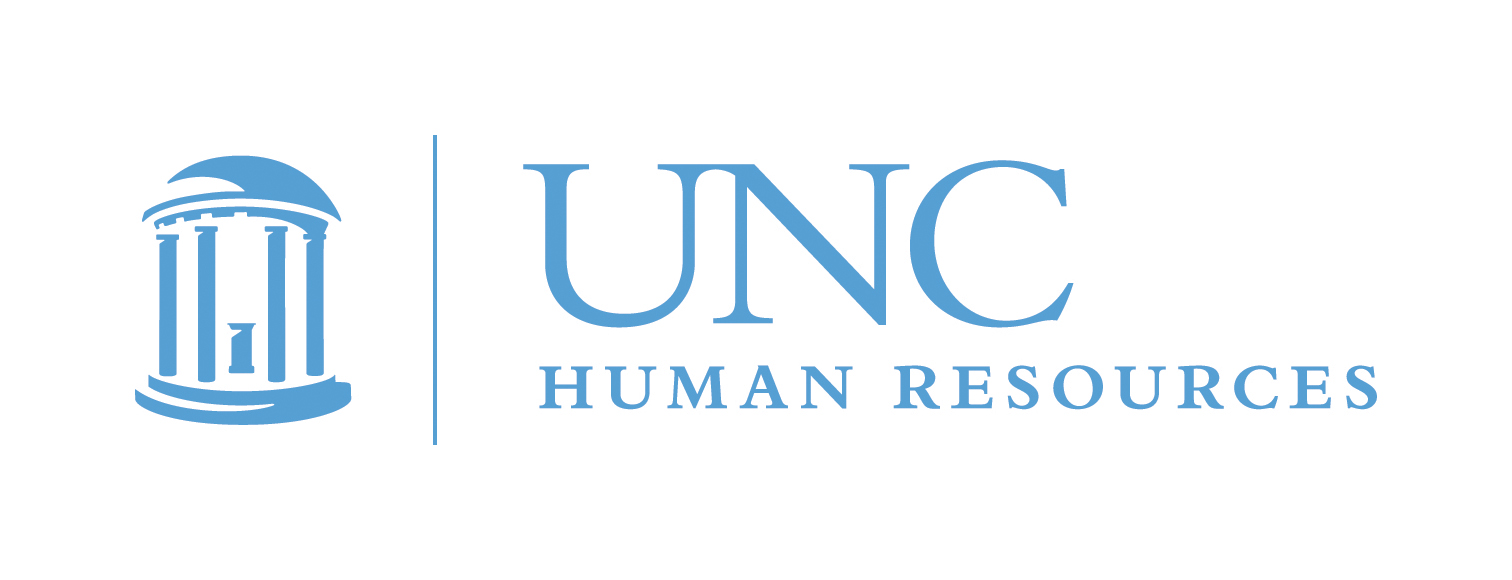 